Tender | Purchase of Tools, Equipment's and Machines forIMC BALAJI PVT. I.T.ITANAKPUR ROAD, SAIDPUR, PILIBHIT.TENDER NO: STRIVE/TEN/01/2021-22FOR THE YEAR2021-2022                                        OFFICEChairman of IMC BALAJI  PVT. ITITANAKPUR ROAD, SAIDPUR, DISTRICT- PILIBHIT, 262001 (UP)        Phone 9457893850, E-Mail: imcpfmsap@gmail.com, Website: www.balajiiti.co.inTable of Contents[I]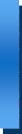 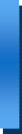 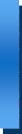 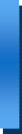 Tender Notice	 Tender NoticeCHAIRMAN OFFICE OF BALAJI  PVT. ITI, with order of IMC       TANAKPUR ROAD, SAIDPUR,PILIBHIT, 262001 (UP).Invites  bids (Two bid system) from Manufacturers or Authorized dealers for Supply of Tools, Equipment's and Machines forBALAJI  PVT. ITI , PILIBHIT  as below :Online bidding go through https:/www.balajiiti.co.in and tenders  are invited  as per key dates from Manufacturers or their Authorized Dealers for Purchase of Tools, Equipment's and Machines for BALAJI  PVT. ITI , PILIBHIT. Tender document and other details are also available at the websites https:/www.balajiiti.co.in.In all respect the soft copy of the Bids (Envelope-A along with, and Envelope-B Earnest money) must be received at the office of the undersigned latest by 12:00 PM on 07/07/2021 and will be opened in front of dealer/distributor Technical Tender (Envelope-A) on 10/07/2021 at 10:00 AM. In the presence of such tenderer or their authorized representatives as may be present.All corrigendum/ amendments/changes if any will only be issued and made available only onhttps:/ www.balajiiti.co.in.(MANOJ KUMAR SHRIVASTAVA)CHAIRMANIMC BALAJI  PVT. ITI , PILIBHITKey Dates and Time.Tender Rules	Scope of TenderThe Chairmen, IMC BALAJI  PVT. ITI ,TANAKPUR ROAD,SAIDPUR, PILIBHIT (U.P)– (hereinafter referred as Tender Inviting Authority and/or Tender Acceptance Authority and/or Ordering Authority unless the context otherwise requires) Invites online bids (Two bid system) from Manufacturers or Authorized dealers for Purchase of Tools, Equipment's and Machines for , BALAJI  PVT. ITI Tanakpur road,Saidpur, Pilibhit (U.P.)  as below :Eligibility CriterionThe Tenderers should fulfil the following eligibility criteria:The Tenderer should be Manufacturer or Authorized Dealer having relevant License of Manufacturer/ Authorized Dealer and such a Registration should be valid as on the date of Tender submission.The Tenderer should have achieved annual turnover as follows (every FY) in the last three financial years.The Tenderer (and tenderer’s principal manufacturer, if tenderer is Authorized Dealer) should not be blacklisted either by the Tender Inviting Authority or by any State Government or by Government of India.The Manufacturer should be in the business of manufacturing of similar equipment for a period not less than 5 Years.The Tenderer must submit the Form –“A” on letterhead with signature & stamp.Annexure-1Earnest Money Deposit (EMD)All tenders must be accompanied with Tender-wise EMD (Hard Copy) along with Technical (Physical) bid.The EMD should be submitted through NEFT/IMPS/CHECK in name of IMC BALAJI PVT. ITI,PILIBHIT, Account no.- 683120110000447, IFSC CODE- BKID0006831, BRANCH NAME- CHATRI CHAURAHA, PILIBHIT. Earnest Money submitted in any other form will not be accepted and the tender will be rejected.Earnest Money/Security Deposit to this office in previous tenders will not be adjusted towards the present tender and no request will be entertained in this regard.The EMD shall be refunded to the unsuccessful tenderer after finalization of the contract. It shall be refunded to the successful tenderer on receipt of the performance security deposit.The EMD will be forfeited, in case Tenderer withdraws its Tender during the validity of bids OR the successful bidder who fails to sign the contract agreement.Validity of TenderThe Tender will be valid for a period of 10 DAYS after the due date of submission of Tenders. A Tender valid for a shorter period shall be rejected by the Tender Inviting Authority as non-responsiveIn exceptional circumstances, prior to the expiration of the Tender validity, the Tender Inviting Authority may request the Tenderers to extend the Tender validity for further period as deemed fit. The request and the responses thereto shall be made in writing. A Tenderer may refuse the request without forfeiting its EMD. A Tenderer, agreeing to the request will not be required or permitted to modify its Tender.Preparation and submission of TenderThe Tender should be Computerized and every correction and interlineations in the bid should be attested with full signature by the tenderer, failing which the bid will be treated as ineligible. Corrections done with correction fluid should also be duly attested.Bidder should give all relevant particulars about every item, such as maker’s name Country of Manufacture and Specifications and Price etc.Authorized dealer should submit the certificate from its manufacturer as proof to purchase supplied items from OEM.All documents/papers should be numbered, signed and sealed by the Tenderer on each page.The Tender is required to be prepared and submitted in two parts viz. ‘Part A - Technical Bid’ and ‘Part B - Price Bid’.The ‘Envelope of Part-A Technical Bid’ shall contain all essential documents for Technical Tender. Such documents attached as per Annexure-5 to (Online).The ‘Envelope of Part-C- Financial Bid’ shall contain duly filled, stamped and signed Price Schedule in the format provided in Annexure – 3.Tender submitted or received after the closing date and time will not be considered and shall not be considered.Tender PricesTender has been called for in the names of Items. The Tenderers should quote the rates for the Items mentioned in Annexure – 6. The composition and Specification of each item  should be as per details given in Annexure – 6.The Tenderer should mention the name of manufacturer of the item being quoted.The rates should be quoted in format of Price Schedule shown in Annexure-3. Rates quoted in any other format tender will be rejected.Rates inclusive of Excise Duty, Customs duty, transportation, insurance, and any incidental charges, but exclusive of State VAT/CST should be quoted for each of the required item, separately on door delivery basis (FOR Destination, at Stores) as per format of Price Schedule given in Annexure – 3.Quoted rates are valid up to one year from the date of signing of contract agreement and  shall be firm during the currency of the contract.DeviationIf the Tenderer submits the offer with deviation for any item then Deviation statement should be submitted for every offer. In the absence of this the purchaser reserves the right to accept or reject the bid of that particular item. Bidder should submit Deviation statement as per Annexure-9. No other formats will be accepted. In absence of deviation statement the tender will be rejected.Opening of TendersThe Tenders shall be opened at the scheduled date, time and venue by the committee constituted by the Tender Inviting Authority. The Tenderers’ representative may attend the Tender opening.Technical Bid & financial bid shall be opened.The date and time of opening of Price Bid shall be informed to all such Tenderers who qualify in technical Bid evaluation. The tenderer’s representative may choose to attend the opening of Price Bid.In the event, the date of opening as above is declared government holiday; the tenders shall be opened at the same time on the next working day.Evaluation of Tendersa) The purchase committee, constituted by the Tender Inviting Authority, shall evaluate the tender with reference to technical requirements and various other commercial criteria given in the Tender Document.Placement of Purchase Orders and Delivery RequirementsThe Tender Inviting Authority shall place individual Purchase Orders for supply of Items during the period of 1 year from the date of award of contract with successful Tenderer(s). Tender Inviting Authority reserves the right to extend the validity of purchase order further by 01 months on the same rates and terms & conditions of the contract.The supplier should complete the supply at the BALAJI PVT. ITI, TANAKPUR ROAD, SAIDPUR, PILIBHIT within 20 days from the date of issue of purchase order.If at any time the Tenderer has, in the opinion of the Tender inviting authority, delayed the supply of Items due to one or more reasons related to force Majeure events such as riots, mutinies, wars, fire, storm, tempest or other exceptional events, the time for supplying the Items may be extended by the Tender inviting authority/ordering authority at its discretion for such period as may be considered reasonable. However such extension shall be considered only if a specific written request is made by the Tenderer within 7 days from the occurrence of such event. The exceptional cause does not include scarcity of raw material, power cut and labour disputes.The undersigned reserves the rights for any changes/cancellation/rejection of any part or whole tender, without assigning any reason what so ever.Warrantee/Guarantee should be as provided by the OEM and should have inclusive of 5 years on site annual maintenance contractor.All consignment must be dispatched freight paid to concern ITI “To pay” Railway Receipt/Freight Receipts will not be accepted. Loading /Unloading charges shall be borne by the supplier.It must be noted that normally all correspondence and transactions will be made only with the parties whose tenders have been accepted and not with anybody else.The undersigned reserves the right to split up the order for supply of articles at tender for amongst more than one tender.Quality Testing Requirements:The Tender inviting authority may ask for samples and demonstration of any particular item quoted by the bidders. The bidders shall have to submit samples and give Demonstration in the prescribed time limit. In case the samples are not produced in the prescribed time it shall be open to the undersigned to forfeit Earnest Money Deposited by the bidder. If the samples sent by the party are approved the same will be adjusted in regular supply and in the case of rejection, they will be returned back to the party at his cost.The Items including its packing (packaging), to be supplied, shall be of the best quality and shall comply with the specifications given in the Tender Document.All Items should be supplied with quality certificate. The undersigned may get the items inspected by such person or persons he deems fit and to reject such of these items as in his opinion do not come up to the specification. The decision of the undersigned will be final in such cases. The rejected items will be returned on the bidder’s cost.If any of the Items supplied by the tenderer, found to be ‘Not of Standard Quality’ after the delivery, the tenderer should supply the whole Item quantity again irrespective of consumption of that particular. The balance stock, if any, should be taken back within 7 days by the supplier at his/her own cost otherwise the authority will destroy it and no claim in this regard shall be entertained.Guarantee Certificate: - The Bidder will have to submit the GUARANTEE CERTIFICATE as per Annexure – 4. Warrantee/Guarantee should be as provided by the OEM and should have inclusive of 5 years on site annual maintenance contractor.Payment Termsa) The 10% payment will be released on placing order, 90% dispatch and accepting of goods invoice. However, if supplied Items are found not as per specifications, then whole payment will be withheld and shall be released only after receipt of replacement of Items which were found not of standard quality.Settlement of Disputesa) In the event of any dispute arising out of the tender or orders such dispute would be subject to the jurisdiction of Courts of Pilibhit, Uttar Pradesh nearest to the place of Tender Inviting Authority.TENDERING PROCESS	Sealed envelopes of Dealers/ Manufacturers are required to submit through Post at the address- Balaji Private ITI, Tanakpur Road, Vill. Saidpur, Pilibhit, Uttar Pradesh -262001.Tender Procuring Committee will share information of receiving of Tenders to Respected ones.                Tendering Helpdesk at IMC BALAJI PVT. ITI, PILIBHIT Tel. No. 9457893850                 Email-bitipilibhit@gmail.comPublishing of N.I.T.For the Tenders processed using the Procurement System,  only a brief Advertisement related to the Tender shall be published in the newspapers and the Detailed Notice and terms and conditions of tender shall be published only on the Procurement System. The bidders can view the Detailed Notice, Terms & Conditions of tender document and the time schedule for all the Tenders processed.Key Dates and timeThe Bidders are  strictly advised to follow the time  schedule  (Key Dates  and  time)  of  the tender for their side of tasks and responsibilities  to participate in the tender,  as  all the stages of each tender are locked before the start time and date and after the end  time and date for the relevant stage of the tender as set by the concerned Department Official.Downloading of the Tender DocumentsThe tender documents can be downloaded online from the website https:// www.balajiiti.co.in. .Preparation of Bids and Submission of Bids by the BiddersThe Bidders have to prepare their Bids , and submit the to the Office of IMC Chairman balaji Private ITI tanakpur road Saidpur, Pilibhit, Uttar Pradesh-262001 through post or by self.Submission of Earnest Money DepositThe manufacturers or their Authorized Dealers shall submit their Earnest Money Deposit as usual in a physically sealed Earnest Money Deposit envelope and the same should reach the concerned office as stated in the Notice Inviting Tender and key dates.Earnest Money should be submitted in the form NEFT/IMPS/CHECK in Account of IMC BALAJI PVT. ITI, PILIBHIT, Account no.- 683120110000447, IFSC CODE- BKID0006831,BRANCH NAME- CHATRI CHAURAHA, PILIBHIT. The manufacturers or their Authorized Dealers has to upload scanned copy of Earnest Money Deposit along with the reference details in the relevant field during online bidding.Opening of TenderThe concerned Department Official receiving the tender or his duly authorized person shall open.For any further queries, bidders may kindly contactFor more details, please contact on working days within working hours (10:30 to 17:30) , Mob. 9457893850, 9997018672Tendering Helpdesk at BALAJI PVT. ITIE-mail:- imcpfmsap@gmail.comFORMAT OF COVERING LETTERRef No: ……………………………………..	Date: …………………………….To,The ChairmanIMC Balaji Pvt. ITI.Tanakpur Road,Saidpur,Pilibhit. 262001, UTTAR PRADESH.Sub: Submission of Purchase of Tools & Equipment for Balaji Pvt. ITI,Pilibhit, Tender SPN No. STRIVE/TEN/01/2021-22Dear Sir,As per terms & conditions of the tender following documents are submitted as under:Form “A”	Enclosure No. …………………….EMD UTR NO./IMPS REF. NO.Other Testimonials …………………We have quoted rates for items (Number of quoted item to be mentioned) in the Tenders as stated below:The entire item is quoted with brand name & full specification. The technical detail as desired is submitted in prescribed format as per enclosed AnnexureAnnexure-1FORM – A(To be signed and returned along with the tender)Ref No: ……………………………………..	Date: …………………………….To,The ChairmanIMC Balaji Pvt. ITI.Tanakpur Road,Saidpur,Pilibhit. 262001, UTTAR PRADESH.Sub: Submission of Supply of Tools & Equipment for BALAJI PVT. ITI, PILIBHIT Tender No. STRIVE/TEN/01/2021-22Dear Sir,I/WeHave read the Tender rules for the supply of various goods as per Tender notice to the BALAJI PVT. Industrial Training Institutes PILIBHIT U.P. and I/We accept all rules for Tender.Annexure - 2MANUFACTURERS' AUTHORIZATION FORMRef No: ……………………………………..	Date: …………………………….To,The ChairmanIMC Balaji Pvt. ITI.Tanakpur Road,Saidpur,Pilibhit. 262001, UTTAR PRADESH.Dear Sir,We who are established and reputable manufacturers of (name and description of goods offered) having factories at (address of factory) do hereby authorize M/s (Name and address of Agent) to submit a bid, and sign the contract with you for the goods manufactured by us against the Tender Published by you.Yours faithfully(Name)(Name of manufacturers)Note: This letter of authority should be on the letterhead of the manufacturer and should be signed by a competent person. This AUTHORIZATION FORM should be notarized. It should be attached in	the	bid.PRICE SCHEDULEAnnexure-3(To be fill in prescribed Excel format only& same to be upload for Price Bid, should be submit Separate Sheet for each Tender)GUARANTEE CERTIFICATE(On the original letter head of the manufacturer)Ref No: ……………………………………..	Date: …………………………….To,The ChairmanIMC Balaji Pvt. ITI.Tanakpur Road,Saidpur,Pilibhit. 262001, UTTAR PRADESH.Sub: Submission of Supply of Tools & Equipment for BALAJI PVT. ITI, PILIBHIT Tender No. STRIVE/TEN/01/2021-22                                                                                                                            Ref: Your S.O.NO. ……………… Dated	 placed on our Authorized DealerM/s ……………………………………………………………………………………………………………………………………….Dear Sir,With reference to the above, this is to certify that the following item has been supplied by ourAuthorized Dealer M/s …………………………………………………………………………We further certify that the material supplied as above has been duly pre inspected by us and have been found to be in conformity with specification as per the terms & conditions of the supply order.They are hereby guaranteed for a period of 1 year Or as Given by OEM from the date of receipt at respective ITI and on sight AMC of 05 YEARS; against any material defects, manufacturing defects (Including assembly installation, commissioning as applicable) and bad workmanship.In case of any defect, we guarantee to replace the same immediately without at any cost.                                           CHECK LIST ENVELOPE         ATender NoDescriptionEarnest Money DepositBid Document Price01Tools &Equipment'sINR 500000SNTaskDate & Time1.BID DOCUMENTPURCHASING END DATE03/07/2021, 12:00 HRS2.BID CLOSING FOR SUBMISSION ON  BIDS05/05/2021, 11:00 HRS3.SUBMISSION BIDS (Envelope – A along,and Envelope – B with EMD)07/05/2021, 12:00 HRS4.OPENING	OF THE TECHNICALBIDS (Envelope– A)10/07/2021, 10:00 HRS5.OPENING	OF THE FINANCIALBIDS (Envelope– B)12/07/2021, 11:00 HRSTender NoDescriptionEarnest Money DepositBid Document Price01Tools &Equipment'sINR 500000Tender NoDescriptionMinimum Annual Turnover01Tools &Equipment's50 LakhsTender NoEarnest Money DepositUTR NO./IMPS REF. NO./CHECK NO.DateIssuing Bank01INR 5000Tender NoTotal Item in Tender EnquiryNo of Item Quoted01Authorized SignatoryName & Signature with SealDateName of Authorized SignatoryName of BidderAddress of BidderPhonee-MailAuthorized SignatoryName & Signature with SealDateTender SPN NOSTRIVE/TEN/01/2021-22S.NoItem CodeName & Specification of ItemMakePrice for each unit (in Rs.)Price for each unit (in Rs.)Price for each unit (in Rs.)Price for each unit (in Rs.)Price for each unit (in Rs.)S.NoItem CodeName & Specification of ItemMakeUnit Price Including Excise/ Custom Duty (if any)Service Tax (if any)Inland transportation, insurance, Installation and other local costs incidental to deliveryTotal price inclusive of a+b+c (Rs. in figure)Sales Tax/VAT/GST (if any)Total Unit price inclusive of all (Rs. in figures)Total unit price inclusive of all (Rs. in words)(a)(b)(c)(a+b+c)=d(e)(d+e)(f)Authorized SignatoryName & Signature with SealDateSNItem Name & DescriptionQT Y12Seal & Signature of DealerSeal & Signature of ManufacturerSNDocumentsSubmitted Y/NPage No1.Duly filled Checklist as per format given in Annexure – 8.2.EMD in form Account holder name- IMC BALAJI PVT. ITI, PILIBHIT, Account no.- 683120110000447, IFSC CODE- BKID0006831,BRANCH NAME- CHATRI CHAURAHA, PILIBHIT.3.Covering Letter duly signed & stamped on letter head.4.Form – A duly signed & stamped on letter head5.Self-attested copy firm registration Certificate6.Self-attested copy of registration in Commercial/sales tax department and its TIN number.7.Item Wise Authorization Certificate in case of Authorized Dealer Annexure –2.8.Latest Sales/VAT tax clearance certificate.9.Latest Income Tax clearance certificate.10.Declaration of not having been debarred/blacklisted either by the Tender Inviting Authority or by any State Government or by Government of India on INR 100 Judicial Stamp. Compliance of Tender (affidavit) Duly Notarized as par Annexure – 4.11.Audited Balance sheet and Profit and Loss Statement of last three financial years.12.Annual turnover statement of last three financial year backed by practicing chartered accountant.13.Self-attested copy of relevant Licence for Manufacturing/Selling and distribution (whichever appropriate) of the product quoted duly approved by the Licensing authority for each schedule of product quoted as per specification in the tender.14.No Deviation Certificate.Annexure – 9.15.Catalogue of Items.16.Performance statement as per the formatAnnexure – 3.Authorized SignatoryName & Signature with SealDateCOMPUTER OPERATOR AND PROGRAMMING ASSISTANT(for Batch of 24 Candidates)COMPUTER OPERATOR AND PROGRAMMING ASSISTANT(for Batch of 24 Candidates)COMPUTER OPERATOR AND PROGRAMMING ASSISTANT(for Batch of 24 Candidates)COMPUTER OPERATOR AND PROGRAMMING ASSISTANT(for Batch of 24 Candidates)S No.Name of the Tools andEquipmentSpecificationQuantityA. Trainees Tools/ EquipmentA. Trainees Tools/ EquipmentA. Trainees Tools/ EquipmentA. Trainees Tools/ Equipment1.Desktop ComputerCPU: 64 Bit i5 processor, Speed: 3 GHz or Higher. Cache Memory: - Minimum 3 MB or better. RAM:-8 GB DDR-IV or Higher. Hard Disk Drive: 500GB HDD, 7200 rpm (minimum) or Higher, Wi-Fi Enabled. Network Card: Integrated Gigabit Ethernet (10/100/1000) - Wi-Fi, USB Mouse, USB Keyboard and Monitor (Min. 18 Inch), Standard Ports and connectors. DVD Writer, Speakers And Mic. Licensed Windows Operating System / OEM Pack(Preloaded), Antivirus/ Total Security24 Nos.2.Laptop10th Gen Ci5 or higher Processor, 8GB RAM, 1TB SDD, latest Preloaded Licensed OS, 4GB Graphics Card, DVD Writer, Standard Ports AndConnectors.01 No.3.Wi–Fi RouterWith Wireless Connectivity01 No.4.Switch24 Port01 No.5.Structured cabling in Labto enable working with Wired Networksfor PracticalAs required6.Internet connectivityBroadband Connection with 5 MbpsSingle station7.Registered Domainat least 100 MB Web Space2 separate8.Laser PrinterColour A4 Size01 No.9.Network Laser PrinterMonochrome A4 Size01 No.10.Optical ScannerFlatbed A401 No.11.Digital Web CamHigh Resolution(10 mp or higher)04 Nos.12.DVD or Blu-Ray Writer24X or higher external (usb)02 Nos.13.LCD Projector3000 lumens or higher01 No.14.Projector Screenmatte(antiglare) screen01 No.15.Online UPS3KVA02 Nos.16.Crimping ToolRJ-4505 Nos.17.Network Rack4U for 24 port01 No.18.Digital Multimeters3.5 digit handheld type.04 Nos.19.Screw Driver SetStandard04 Sets20.Mini Dongle for Bluetoothdevices ConnectionUSB04 Nos.21.Headphone &mic. setWired05 Nos.22.Sound System2:101 No.23.External Hard Disk1 TB02 Nos.24.Patch Panel24 Port02 Nos.25.LAN TesterUTP cat5 cable tester (RJ 45)05 Nos.26.Punching Toolfor punching RJ 45 socket with cat 5cable05 Nos.B. SoftwareB. SoftwareB. SoftwareB. Software27.MS Office2010 (professional) or the latest versionavailable at the time of procurement25 Licenses28.Antivirus for – clients / workstations in profilevalidity of an year or more which shouldbe renewed upon expiry25 Licenses29.Open Office or equivalentLatest versionOpen sourcesoftware30.GIMP / IrfanView Image editor or equivalentLatest versionOpen sourcesoftware31.LINUX OSLatest versionOpen sourcesoftware32.Web Authoring toolWYSIWYG Web Authoring tool- Dreamweaver or Open Source tools like Kompozer, FrontPage or similar toolsalong with FTP tools for ex. Filezilla etc.Proprietary/Open source software33.TallyERP 9 or Latest25 Licenses34.E Commerce Simulation SoftwareLatest versionOpen sourcesoftware35.Web ServerHTTP Web server / XAMPP or any otherOpen sourceC. List Of Other Items/FurnitureC. List Of Other Items/FurnitureC. List Of Other Items/FurnitureC. List Of Other Items/Furniture36.Vacuum cleanerHand Held01 No.37.Pigeon hole cabinet20 compartments01 No.38.Chair and table for the instructorwith armrest mounted on castor wheels, adjustable height/Standard01 each(for class room &laboratory)39.Dual Desk or Chair and Tablesfor TraineesStandard    24 Nos.40.Computer tablelaminated top 150X650X750 mm with sliding tray for key board and one shelfof storage24 Nos.41.Operators chairwithout arms mounted on castor wheels, adjustable height24 Nos.42.Printer table650X500X750 mm can be varied as perlocal specifications03 Nos.43.Air conditionerSplit type 1.5 tons03 Nos.44.Storage cabinet60X700X450mm01Nos.45.White Boardminimum 4X6 feet01 No.46.Steel Almirah2.5 m x 1.20 m x 0.5 m01 No.47.Fire Extinguisher CO22 KG02 Nos.48.Fire BucketsStandard size02 Nos.D. Raw MaterialsD. Raw MaterialsD. Raw MaterialsD. Raw Materials49.White Board MarkerAssorted colour5 NOS50.Duster Cloth2’/2’5 NOS51.Cleaning Liquid500 ml5 NOS52.Photo Copy PaperA42  reams53.Full Scape PaperWhite02 reams54.Cartridges for printerColour/monochrome as per model of theprinter2 NOS55.I/O Box with socketRJ 4525 NOS56.RJ 45 connectorFor connecting utp cat 5 cable200 Pcs.57.Optical MouseUSB/PS224 NOS58.Key BoardUSB/PS224 NOS59.SMPS12V DCAs required60.CMOS Batteries3.0 VAs required61.Power Chord3 PinAs required62.CableCat 5/5e100 meter63.StaplerSmall02 pcs.64.StaplerBig01 pcs.65.Battery for remoteAAAAs required66.Battery for clockAAAs required67.Pen drive8 GB02 Nos.68.CDs52x or higher50 Nos69.DVDs4.7GB or higher50 Nos.70.Wall ClockAnalog01 pcs.71.Battery for LAN tester9 VAs required72.Power AdapterFor Hub, Switch, RouterAs requiredNote: -All the tools and equipment are to be procured as per BIS specification.Internet facility is desired to be provided in the class room.Note: -All the tools and equipment are to be procured as per BIS specification.Internet facility is desired to be provided in the class room.Note: -All the tools and equipment are to be procured as per BIS specification.Internet facility is desired to be provided in the class room.Note: -All the tools and equipment are to be procured as per BIS specification.Internet facility is desired to be provided in the class room.